Publicado en Nuvisystem el 24/08/2010 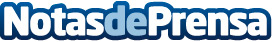 Antes de reservar el salón de bodasQué debemos tener en cuenta antes de reservar el salón de bodas.Datos de contacto:NuvisystemPortal de bodas933072603Nota de prensa publicada en: https://www.notasdeprensa.es/antes-de-reservar-el-salon-de-bodas Categorias: Eventos Celebraciones http://www.notasdeprensa.es